I am going to ship the full deliverables for Mesa County to you today so you should receive it in the next few days. I have attached the QA report, the transmittal, and the task order. Please remember that we had some discussions about the CRS not having an EPSG code which will cause problems for 3DEP and not pass the WKT header checks. We are going to have Woolpert send us another copy of the final deliverables in a transformed and more preferable CRS with an EPSG code for 3DEP. In the meantime however, we do not want to delay the rest of the QA process so that we can still deliver to our end customer on time. So please move forward with the QA. We acknowledge that it will fail on WKT but we want to make sure there are not other corrections needed. Please let me know if you have any questions. Hi Randy,I just wanted to let you know the modification to the Mesa County task order to reproject the data to meet WKT compliance has been awarded. We are expecting the corrected data by March 3rd. Thank you! 1:37 PM (18 hours ago)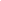 